Curriculum Vitae Full name: TRAN DAI TIEN Email: tientd@ntu.edu.vnDepartment of Thermal Engineering    Faculty of Mechanical EngineeringNhaTrang University02 Nguyen DinhChieu St., NhaTrang City, VietnamEDUCATION• B.S. at Technical University of  Budapest , Hungary  (1982), Faculty of Mechanical Engineering, Major in Process  Engineering.• M.Sc. at Technical University of  Budapest , Hungary  (1982), Faculty of Mechanical Engineering, Major in Process  Engineering.• M.S. at University of Fisheries (1999), Specialized in Seafood Processing Engineering.• PhD. at University of Fisheries (2008), Specialized in Meats and Fishes product processing Engineering, (Drying and preserving dried squid).RESEARCH INTERESTS1. Drying technology.2. Applied RefrigerationRESEARCH EXPERIENCE• 1985-1998: Lecturer, Faculty of Food Processing Technology, Nha Trang University of Fisheries, Vietnam.• 1998-2007: Head, Department of  Heating and Refrigeration Engineering, Faculty of Food Processing Technology • 2007-2011: Vice Dean, Faculty of Food Processing Technology, Nha Trang Universityof Fisheries, Vietnam.• 2011 - 2017: Head, Department of Heating and Refrigeration Engineering, Faculty of Mechanical Engineering, Nha Trang University, Vietnam.2017- present: Lecturer, Department of Heating and Refrigeration Engineering, Faculty of Mechanical Engineering, Nha Trang University, Vietnam.TEACHING RESPONSIBILITY  Undergraduate:ThermodynamicsHeat transferApplied RefrigerationDrying technologyGas, Water supply and drainageVentilation and Air-ConditioningAutomation in Refrigeration and Air-Conditioning  Graduate:PUBLICATIONS and PRESENTATIONS Journals:Tran Dai Tien, Le Nhu Chinh, The Effects of convection drying conditions combined with heat pump to energy conssumption and quality of squid. Journal of  Fisheries Science and technology, No.3, (2015).Tran Dai Tien, Tran Thi Bao Tien, Dao Trong Hieu, Some rearch results Fisheries drying by solar energy in combination with convection air. Science and technology Journal of  Arciculture & Rural Dvelopment , No.3+4, (2016).Tran Dai Tien, Le Nhu Chinh, Huynh Van Thao, Study on design and manufacture of sea water refrigeration equiment thermal therapy for shimp catridges. Journal of  Fisheries Science and technology, No.1, (2019).Tran Dai Tien, Le Nhu Chinh, Huynh Van Thao, Study application heat pump for heating in shirmp cartridges. Journal of  Fisheries Science and technology, No.1, (2020). Presentations: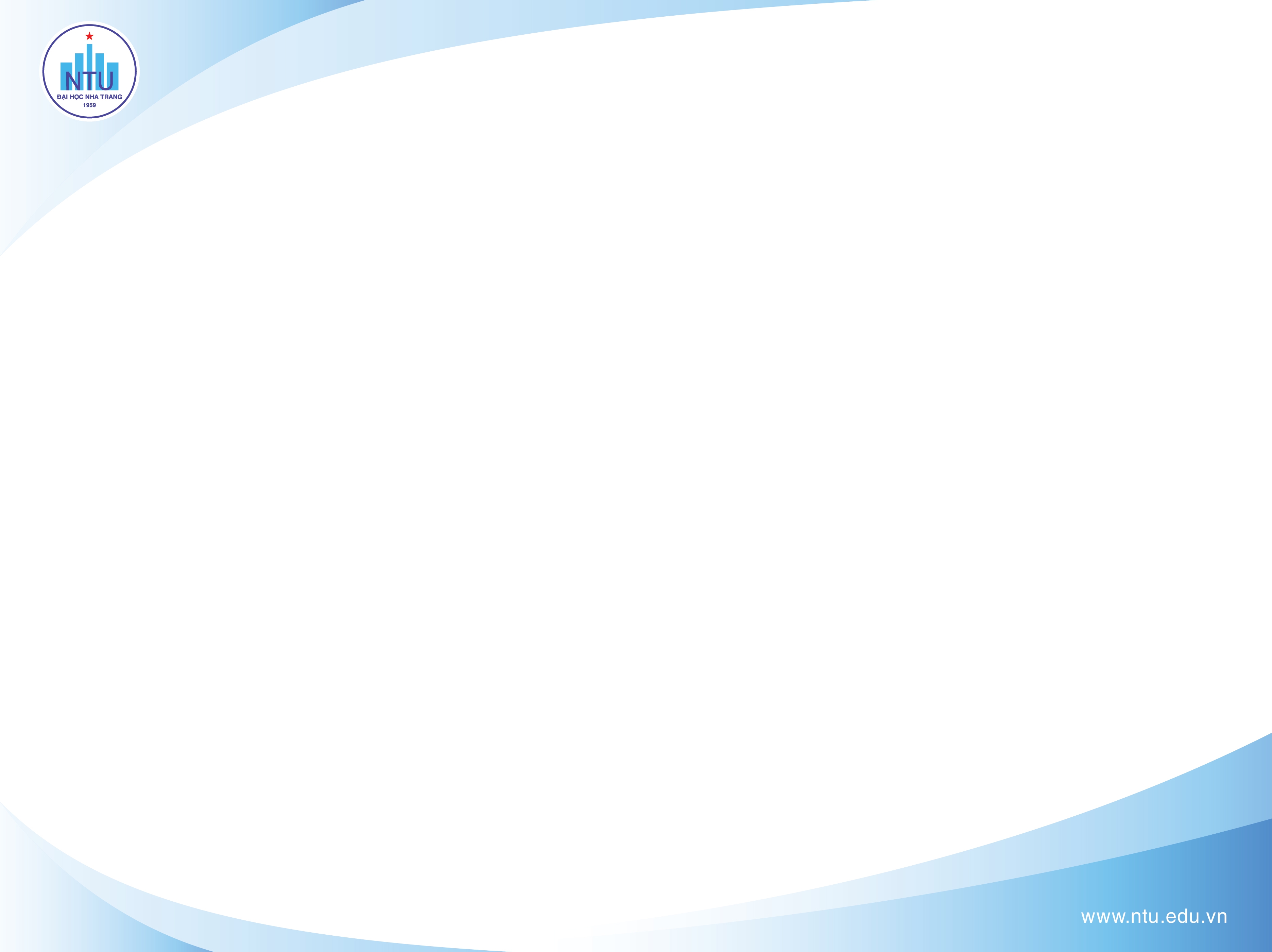 